國立臺北教育大學國內校外專業實習課程補助申請表附件1：補助項目及說明一覽表附件2：永續發展目標SDGs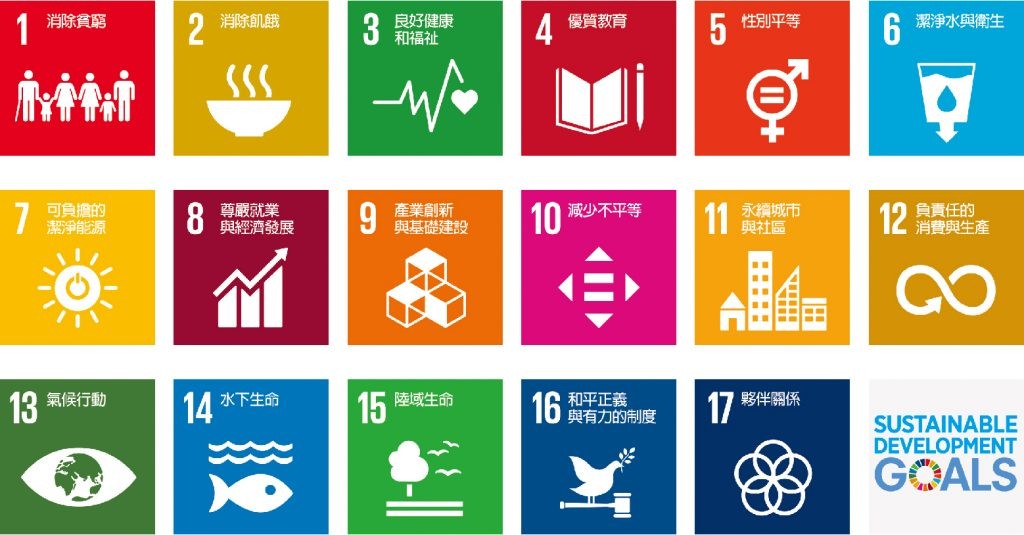 申請單位申請單位開課學期開課學期    學年度第   學期校外專業實習課程基本資料（表格若不敷使用，可自行增列）校外專業實習課程基本資料（表格若不敷使用，可自行增列）校外專業實習課程基本資料（表格若不敷使用，可自行增列）校外專業實習課程基本資料（表格若不敷使用，可自行增列）校外專業實習課程基本資料（表格若不敷使用，可自行增列）校外專業實習課程基本資料（表格若不敷使用，可自行增列）校外專業實習課程基本資料（表格若不敷使用，可自行增列）校外專業實習課程基本資料（表格若不敷使用，可自行增列）課程1課程1課程名稱：開課教師：是否安排學生實際至校外實習：□是  □否預計本學期每位學生實習時數：     小時實習內容與SDGs連結項目:                               課程名稱：開課教師：是否安排學生實際至校外實習：□是  □否預計本學期每位學生實習時數：     小時實習內容與SDGs連結項目:                               課程名稱：開課教師：是否安排學生實際至校外實習：□是  □否預計本學期每位學生實習時數：     小時實習內容與SDGs連結項目:                               所屬學制：□大學部  □碩士班開課年級：     年級性質：□選修  □必修；計    學分第三階段選課人數：      人所屬學制：□大學部  □碩士班開課年級：     年級性質：□選修  □必修；計    學分第三階段選課人數：      人所屬學制：□大學部  □碩士班開課年級：     年級性質：□選修  □必修；計    學分第三階段選課人數：      人課程2課程2課程名稱：開課教師：是否安排學生實際至校外實習：□是  □否預計本學期每位學生實習時數：     小時實習內容與SDGs連結項目:                               課程名稱：開課教師：是否安排學生實際至校外實習：□是  □否預計本學期每位學生實習時數：     小時實習內容與SDGs連結項目:                               課程名稱：開課教師：是否安排學生實際至校外實習：□是  □否預計本學期每位學生實習時數：     小時實習內容與SDGs連結項目:                               所屬學制：□大學部  □碩士班開課年級：     年級性質：□選修  □必修；計    學分第三階段選課人數：      人所屬學制：□大學部  □碩士班開課年級：     年級性質：□選修  □必修；計    學分第三階段選課人數：      人所屬學制：□大學部  □碩士班開課年級：     年級性質：□選修  □必修；計    學分第三階段選課人數：      人教學活動規劃表（表格若不敷使用，可自行增列）教學活動規劃表（表格若不敷使用，可自行增列）教學活動規劃表（表格若不敷使用，可自行增列）教學活動規劃表（表格若不敷使用，可自行增列）教學活動規劃表（表格若不敷使用，可自行增列）教學活動規劃表（表格若不敷使用，可自行增列）教學活動規劃表（表格若不敷使用，可自行增列）教學活動規劃表（表格若不敷使用，可自行增列）序次辦理項目預計辦理日期活動規劃/工作項目說明活動規劃/工作項目說明活動規劃/工作項目說明活動規劃/工作項目說明活動規劃/工作項目說明講座(範例)111/02/22(二)講題：講者：現職/經歷：講題：講者：現職/經歷：講題：講者：現職/經歷：講題：講者：現職/經歷：講題：講者：現職/經歷：企業說明會111/02/23(三)邀請單位：預計提供實習職缺數：邀請單位：預計提供實習職缺數：邀請單位：預計提供實習職缺數：邀請單位：預計提供實習職缺數：邀請單位：預計提供實習職缺數：實習機構參訪111/02/25(五)參訪機構名稱：實習機構地址： 參訪機構名稱：實習機構地址： 參訪機構名稱：實習機構地址： 參訪機構名稱：實習機構地址： 參訪機構名稱：實習機構地址： 職前講習說明會111/03/30(三)至校外實習前，授課教師（或系所助教）確認實習內容，說明實習成績考核方式、請假、緊急聯絡窗口等事宜。至校外實習前，授課教師（或系所助教）確認實習內容，說明實習成績考核方式、請假、緊急聯絡窗口等事宜。至校外實習前，授課教師（或系所助教）確認實習內容，說明實習成績考核方式、請假、緊急聯絡窗口等事宜。至校外實習前，授課教師（或系所助教）確認實習內容，說明實習成績考核方式、請假、緊急聯絡窗口等事宜。至校外實習前，授課教師（或系所助教）確認實習內容，說明實習成績考核方式、請假、緊急聯絡窗口等事宜。加保意外險111/04/01(五)辦理校外實習期間意外險加保事宜。111年4-5月共25名學生；111年5-6月共10名學生。辦理校外實習期間意外險加保事宜。111年4-5月共25名學生；111年5-6月共10名學生。辦理校外實習期間意外險加保事宜。111年4-5月共25名學生；111年5-6月共10名學生。辦理校外實習期間意外險加保事宜。111年4-5月共25名學生；111年5-6月共10名學生。辦理校外實習期間意外險加保事宜。111年4-5月共25名學生；111年5-6月共10名學生。實地訪視111/04/04(一)~
111/06/17(五)實習指導教授（或系所教職員）至校外實習合作機構進行實地訪視、輔導。申請訪視輔導鐘點費：職級   元+二代健保(2.11%)=   元，共   小時。實習指導教授（或系所教職員）至校外實習合作機構進行實地訪視、輔導。申請訪視輔導鐘點費：職級   元+二代健保(2.11%)=   元，共   小時。實習指導教授（或系所教職員）至校外實習合作機構進行實地訪視、輔導。申請訪視輔導鐘點費：職級   元+二代健保(2.11%)=   元，共   小時。實習指導教授（或系所教職員）至校外實習合作機構進行實地訪視、輔導。申請訪視輔導鐘點費：職級   元+二代健保(2.11%)=   元，共   小時。實習指導教授（或系所教職員）至校外實習合作機構進行實地訪視、輔導。申請訪視輔導鐘點費：職級   元+二代健保(2.11%)=   元，共   小時。成果展111/06/24(五)辦理實習成果展或海報展。辦理實習成果展或海報展。辦理實習成果展或海報展。辦理實習成果展或海報展。辦理實習成果展或海報展。補助經費申請：選課總計8人(含)以下，申請8000元選課總計9人(含)以上，申請   人×1,000元=      元(各系所學位學程每學期補助總額以8萬元為上限)補助經費申請：選課總計8人(含)以下，申請8000元選課總計9人(含)以上，申請   人×1,000元=      元(各系所學位學程每學期補助總額以8萬元為上限)補助經費申請：選課總計8人(含)以下，申請8000元選課總計9人(含)以上，申請   人×1,000元=      元(各系所學位學程每學期補助總額以8萬元為上限)補助經費申請：選課總計8人(含)以下，申請8000元選課總計9人(含)以上，申請   人×1,000元=      元(各系所學位學程每學期補助總額以8萬元為上限)補助經費申請：選課總計8人(含)以下，申請8000元選課總計9人(含)以上，申請   人×1,000元=      元(各系所學位學程每學期補助總額以8萬元為上限)補助經費申請：選課總計8人(含)以下，申請8000元選課總計9人(含)以上，申請   人×1,000元=      元(各系所學位學程每學期補助總額以8萬元為上限)補助經費申請：選課總計8人(含)以下，申請8000元選課總計9人(含)以上，申請   人×1,000元=      元(各系所學位學程每學期補助總額以8萬元為上限)補助經費申請：選課總計8人(含)以下，申請8000元選課總計9人(含)以上，申請   人×1,000元=      元(各系所學位學程每學期補助總額以8萬元為上限)補助經費項目：辦理專業實習課程相關事務始得支用，包含實習生保險費、外聘講座鐘點費、實習督導出席費、二代健保補充保費、誤餐費、訪視輔導鐘點費、國內出差旅費、實習參訪車資、印刷費、郵資、雜支等。補助經費項目：辦理專業實習課程相關事務始得支用，包含實習生保險費、外聘講座鐘點費、實習督導出席費、二代健保補充保費、誤餐費、訪視輔導鐘點費、國內出差旅費、實習參訪車資、印刷費、郵資、雜支等。補助經費項目：辦理專業實習課程相關事務始得支用，包含實習生保險費、外聘講座鐘點費、實習督導出席費、二代健保補充保費、誤餐費、訪視輔導鐘點費、國內出差旅費、實習參訪車資、印刷費、郵資、雜支等。補助經費項目：辦理專業實習課程相關事務始得支用，包含實習生保險費、外聘講座鐘點費、實習督導出席費、二代健保補充保費、誤餐費、訪視輔導鐘點費、國內出差旅費、實習參訪車資、印刷費、郵資、雜支等。補助經費項目：辦理專業實習課程相關事務始得支用，包含實習生保險費、外聘講座鐘點費、實習督導出席費、二代健保補充保費、誤餐費、訪視輔導鐘點費、國內出差旅費、實習參訪車資、印刷費、郵資、雜支等。補助經費項目：辦理專業實習課程相關事務始得支用，包含實習生保險費、外聘講座鐘點費、實習督導出席費、二代健保補充保費、誤餐費、訪視輔導鐘點費、國內出差旅費、實習參訪車資、印刷費、郵資、雜支等。補助經費項目：辦理專業實習課程相關事務始得支用，包含實習生保險費、外聘講座鐘點費、實習督導出席費、二代健保補充保費、誤餐費、訪視輔導鐘點費、國內出差旅費、實習參訪車資、印刷費、郵資、雜支等。補助經費項目：辦理專業實習課程相關事務始得支用，包含實習生保險費、外聘講座鐘點費、實習督導出席費、二代健保補充保費、誤餐費、訪視輔導鐘點費、國內出差旅費、實習參訪車資、印刷費、郵資、雜支等。開課教師簽章開課教師簽章開課教師簽章開課教師簽章系、所、學位學程承辦人簽章系、所、學位學程承辦人簽章系、所、學位學程主管簽章系、所、學位學程主管簽章連絡電話：連絡電話：連絡電話：連絡電話：校內分機：校內分機：以下由行政單位填寫以下由行政單位填寫以下由行政單位填寫以下由行政單位填寫以下由行政單位填寫以下由行政單位填寫以下由行政單位填寫以下由行政單位填寫項目項目項目項目項目項目檢核檢核申請單位已訂定系級專業實習作業辦法申請單位已訂定系級專業實習作業辦法申請單位已訂定系級專業實習作業辦法申請單位已訂定系級專業實習作業辦法申請單位已訂定系級專業實習作業辦法申請單位已訂定系級專業實習作業辦法有    無有    無申請課程均安排學生實際至校外實習申請課程均安排學生實際至校外實習申請課程均安排學生實際至校外實習申請課程均安排學生實際至校外實習申請課程均安排學生實際至校外實習申請課程均安排學生實際至校外實習有    無有    無提供申請單位當學期實習課程第三階段選課人數清單提供申請單位當學期實習課程第三階段選課人數清單提供申請單位當學期實習課程第三階段選課人數清單提供申請單位當學期實習課程第三階段選課人數清單提供申請單位當學期實習課程第三階段選課人數清單提供申請單位當學期實習課程第三階段選課人數清單有    無有    無提供專業實習課程教學計畫經系級校外專業實習委員會審議之會議紀錄提供專業實習課程教學計畫經系級校外專業實習委員會審議之會議紀錄提供專業實習課程教學計畫經系級校外專業實習委員會審議之會議紀錄提供專業實習課程教學計畫經系級校外專業實習委員會審議之會議紀錄提供專業實習課程教學計畫經系級校外專業實習委員會審議之會議紀錄提供專業實習課程教學計畫經系級校外專業實習委員會審議之會議紀錄有    無有    無教學活動安排與專業實習課程相關教學活動安排與專業實習課程相關教學活動安排與專業實習課程相關教學活動安排與專業實習課程相關教學活動安排與專業實習課程相關教學活動安排與專業實習課程相關有    無有    無研究發展處研究發展處研究發展處研究發展處主計室主計室機關長官或授權代簽人機關長官或授權代簽人□通過，同意補助經費：　　　　　元(含預控人事費　　　　　元)，並請於課程結束後一個月內檢附成果報告(紙本+電子檔)辦理結案作業。□不通過，原因：□通過，同意補助經費：　　　　　元(含預控人事費　　　　　元)，並請於課程結束後一個月內檢附成果報告(紙本+電子檔)辦理結案作業。□不通過，原因：□通過，同意補助經費：　　　　　元(含預控人事費　　　　　元)，並請於課程結束後一個月內檢附成果報告(紙本+電子檔)辦理結案作業。□不通過，原因：□通過，同意補助經費：　　　　　元(含預控人事費　　　　　元)，並請於課程結束後一個月內檢附成果報告(紙本+電子檔)辦理結案作業。□不通過，原因：補助經費項目單價單價說明核銷需檢附文件外聘講座鐘點費2,000元/時2,000元/時辦理求職準備、職場適應、職業安全與衛生、勞動權益等講座(每學期上限16,000元)講座活動照片印領清冊出席費每人次以2,500元為上限每人次以2,500元為上限邀請實習機構督導或專業人士出席職前講習說明會、實習成果展之費用。開會通知單會議簽到表印領清冊二代健保補充保費--講座鐘點費、出席費等機關負擔二代健保費用。於外聘講座鐘點費、出席費核銷單一併請購。實習生保險費覈實支付覈實支付實習生至實習機構參訪、校外實習期間保險費。學生保險名冊。保費收據正本。訪視輔導鐘點費教授995元實習指導教授依本課程之學分數授滿規定時數後，得依本校「國內校外專業實習辦法」之規定請領訪視輔導鐘點費(依授課教師職級計算)。訪視輔導紀錄表訪視輔導鐘點費副教授855元實習指導教授依本課程之學分數授滿規定時數後，得依本校「國內校外專業實習辦法」之規定請領訪視輔導鐘點費(依授課教師職級計算)。訪視輔導紀錄表訪視輔導鐘點費助理教授795元實習指導教授依本課程之學分數授滿規定時數後，得依本校「國內校外專業實習辦法」之規定請領訪視輔導鐘點費(依授課教師職級計算)。訪視輔導紀錄表訪視輔導鐘點費講師725元實習指導教授依本課程之學分數授滿規定時數後，得依本校「國內校外專業實習辦法」之規定請領訪視輔導鐘點費(依授課教師職級計算)。訪視輔導紀錄表國內差旅費覈實支付覈實支付外聘講座或實習指導教授至實習機構拜訪、實地訪視輔導之國內差旅費。支給標準依本校國內出差旅費報支要點辦理。誤餐人員簽到表發票或收據正本實習參訪車資覈實支付覈實支付辦理實習機構參訪所需交通車租賃費用。租賃車資報價單。發票或收據正本。印刷費覈實支付覈實支付印製實習相關海報、講義、手冊、佈置等文宣品印刷費用。發票或收據正本相關文件1-2樣張（如封頁、目錄、海報樣本）誤餐費100元/人100元/人辦理實習相關講座、會議、座談會等活動誤餐支出。誤餐人員簽到表發票或收據正本雜支覈實支付覈實支付實習課程材料補助費、學生實習所需事務用品、郵資等雜支。(以總經費6%為限)發票或收據正本